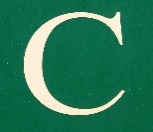 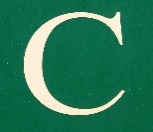 CLEEVE PARISH COUNCIL33 Derham ParkYattonBristolBS49 4DZ07932 191964cleeveparishcouncil@hotmail.co.uk 30 April 2021Comments on points raised in Annual Internal Audit Report 2020/21The Internal Auditor in the “Internal control objective” part of the report recorded an answer on “No” to two questions as follows:-D.The precept or rates requirement resulted from an adequate budgetary process; progress against the   budget was regularly monitored and reserves were appropriate.Although budget was monitored on a monthly basis by the Clerk. It is acknowledged that this should be part of an enhanced process properly minuted each month under the financial heading. Similarly the precept requirement will be subject to a revised approach in the future rather than following a programme of general increase as a starting point.A review of reserves will be undertaken to bring these back in line with the adopted reserves policy.M.The authority, during the previous year (2019-20) correctly provided for the period for the exercise of public rights as required by the Accounts and Audit Regulations (evidenced by the notice published on the website and/or authority approved minutes confirming the dates set) The notice for this was posted on the Council noticeboards, however, it is acknowledged that this should have been properly minuted and posted on the website. This will be corrected in future. ,Andy Warren                                                                                                    Ronnie MorleyClerk to Cleeve Parish Council                                                                       Chair Cleeve Parish Council